<a href="http://mega-talant.com/catalog"><img alt="Рейтинг образовательных сайтов mega-talant.com" src="http://mega-talant.com/images/rating/200.jpg"></a><br/><a href="http://mega-talant.com/" style="font-size:13px;color:#0084b1;">ЦРТ «Мега-Талант»</a>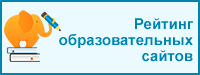 